地址 联系方式   公众号/微博/其余社交媒体账号（非必填）◎基地简介介绍文字+图片两张，带题注。园区整体照片一张+园区内代表性展品照片一张文字内容清晰明了语义通顺，且与配图相关。◎活动剪影标志性活动介绍文字+活动图片两张，带题注。◎参观须知1.接待时间2.防疫相关要求3.预约相关要求（非必填）4.参观人数相关要求（非必填）（整体页数请不要超过两页）正文使用宋体五号，英文及数字使用Times new roman，段距22地址：山东省招远市金岭镇大户陈家村电话：0535-8438816   公众号：南海林苑大户庄园◎基地简介招远市大户庄园农林专业合作社在大户陈家村党委的领导下，以“农业提质升级”和“三产融合发展”为目标，聚焦三农，借助国家农业产业发展的先进农业科学技术支持，持续推动集采摘、休闲、观光、度假、游乐为一体的大户庄园田园综合体的快速发展和提档升级。探索集农业生产与加工、农事体验与观光、科普教育与游乐、社区养生与田园宜居为一体的特色乡村综合发展模式，带动区域周边农民增收致富。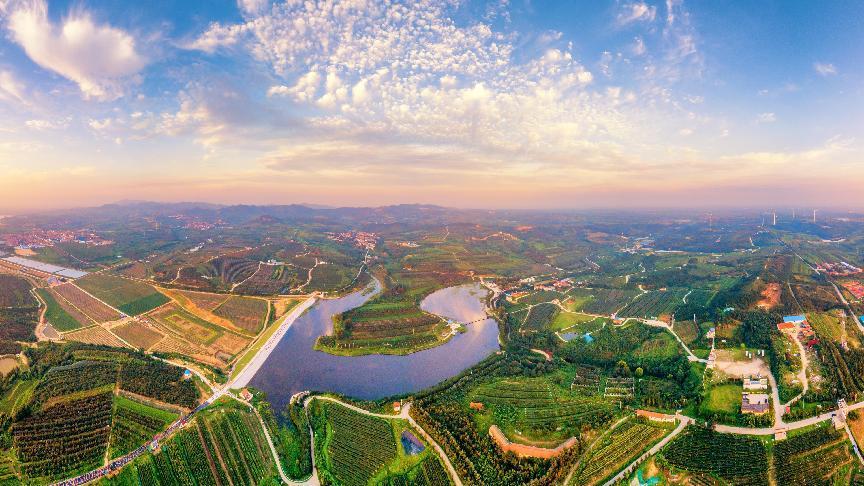 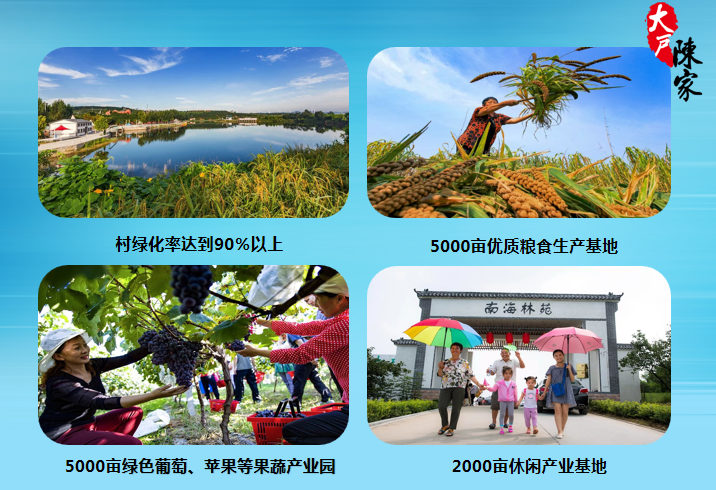 ◎活动剪影园区山清水秀，景色优美，可以纵情山水，领略独特的田园风光；可以体验民俗，感受浓厚的乡土文化；可以采摘悠闲，享受久违的农家乐趣；园区苹果葡萄已获得国家绿色食品认证；园区先后被授予国家现代农业示范区核心区、国家3A级旅游景区、全国农业物联网示范基地、 五星级好人家农家乐、山东省农业标准化生产基地、 山东省水肥一体化示范基地等荣誉称号。园区投资300多万元建成的农业物联网智能化管理平台，实现了农业管理智能化控制和生产销售的全程追溯。平台具备五大功能，土壤监测和滴灌、水肥一体化、全程追溯、网上销售、远距离控制。实施农业生产与休闲观光融合战略，打造农文旅“三位一体”格局。园区以鲜食葡萄、苹果采摘为基础，在钟离河源头打造了集漂流、高空滑索、太空飞翼等游乐项目的旅游区，园区内建造了农业新技术推广培训基地，增加了特色美食、洗浴一体的附属设施。以休闲娱乐为主线，以一产种植产业为基础，打造集观光游乐、休闲度假、科普教育、农事体验等于一体的休闲娱乐区，园区金水湾、汪家沟、陈家岭三个核心地段的游乐开发逐步实施，将自然资源、游乐设施、传统民俗有机的融合到一起，实现农业、旅游、文化三位一体和“吃、喝、玩、乐、游、购、娱”全面享受。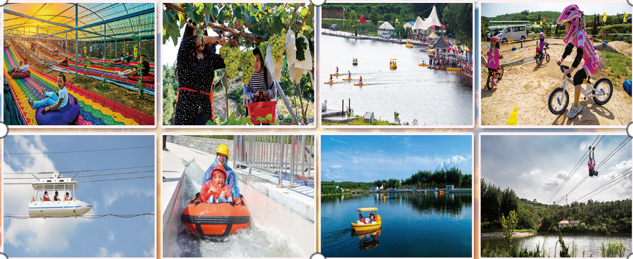 图 3活动功能集合◎参观须知1.接待时间：全年免费开放2.入园参观请出示健康码及14天行程码。基地名称题注使用宋体五号，英文及数字使用Times new roman，单倍行距招远市大户庄园3.参观全程请佩戴口罩并配合相关防疫措施。